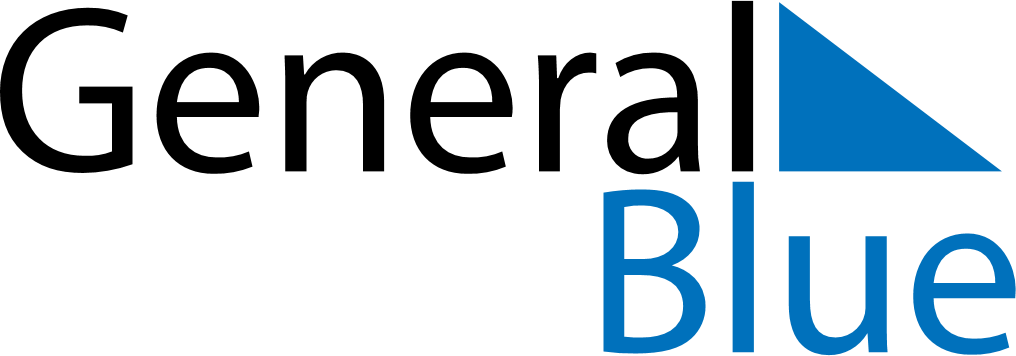 May 2030May 2030May 2030GuernseyGuernseySundayMondayTuesdayWednesdayThursdayFridaySaturday1234567891011Early May bank holidayLiberation Day1213141516171819202122232425262728293031Spring bank holiday